Martfű Város Polgármesterétől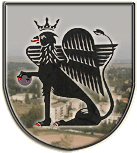 5435 Martfű, Szent István tér 1.Telefon: 56/450-222; Fax: 56/450-186E-mail:titkarsag@ph.martfu.huELŐTERJESZTÉSKözbeszerzési tanácsadó megbízására az „art” mozihálózat digitális fejlesztése című  közbeszerzési eljárás lefolytatásáraMartfű Város Önkormányzata Képviselő-testületének 2015. január 29-ei üléséreElőkészítette: Baloghné Juhász Erzsébet irodavezetőVéleményező: Pénzügyi, Ügyrendi és Városfejlesztési BizottságDöntéshozatal: egyszerű többség Tárgyalás módja: nyilvános ülésTisztelt Képviselő Testület!Martfű Város Önkormányzatának Képviselő-testülete 251/2014. (XII. 18.) Ö. határozatával döntött arról, hogy az „art” mozihálózat digitális fejlesztésével kapcsolatban közbeszerzési eljárást indít.A közbeszerzési eljárás lefolytatására hivatalos közbeszerzési tanácsadónkat, a  Proment Kft.-t kívánjuk felkérni, akitől az eljárás lefolytatására 300.000,- Ft + Áfa összegben kaptunk ajánlatot.A tanácsadóval kötendő szerződés tervezetét előterjesztésemhez mellékelem.Kérem előterjesztésem megtárgyalását, s az alábbi határozati javaslat elfogadását.Határozati javaslat:Martfű Város Önkormányzata Képviselő-testületének………/2015. (. .….) Ö. határozataKözbeszerzési tanácsadó megbízásáról az „art” mozihálózat digitális fejlesztése című közbeszerzési eljárás lefolytatásáraMartfű Város Önkormányzatának Képviselő-testülete megtárgyalta az „art” mozihálózat digitális fejlesztése című közbeszerzési eljárás lefolytatására közbeszerzési tanácsadó megbízásáról szóló előterjesztést, mely szerint a közbeszerzési eljárást a Proment Kft. folytassa le, 300.000, Ft + Áfa összegben. A Képviselő- testület az előterjesztés mellékletét képező szerződés tervezetet jóváhagyólag elfogadja, és felhatalmazza a polgármestert a megbízási szerződés aláírására. Erről értesülnek:JNSZ Megyei KormányhivatalValamennyi képviselő helybenProment Kft.Martfűi Polgármesteri Hivatal Városfejlesztési és Üzemeltetési IrodaIrattárMartfű, 2015. január 22.                                                                                                 dr. Papp Antal                                                                                                   polgármesterLátta: Szász Éva jegyző